Муниципальное автономное учреждение дополнительного образования «Ярковская детская музыкальная школа»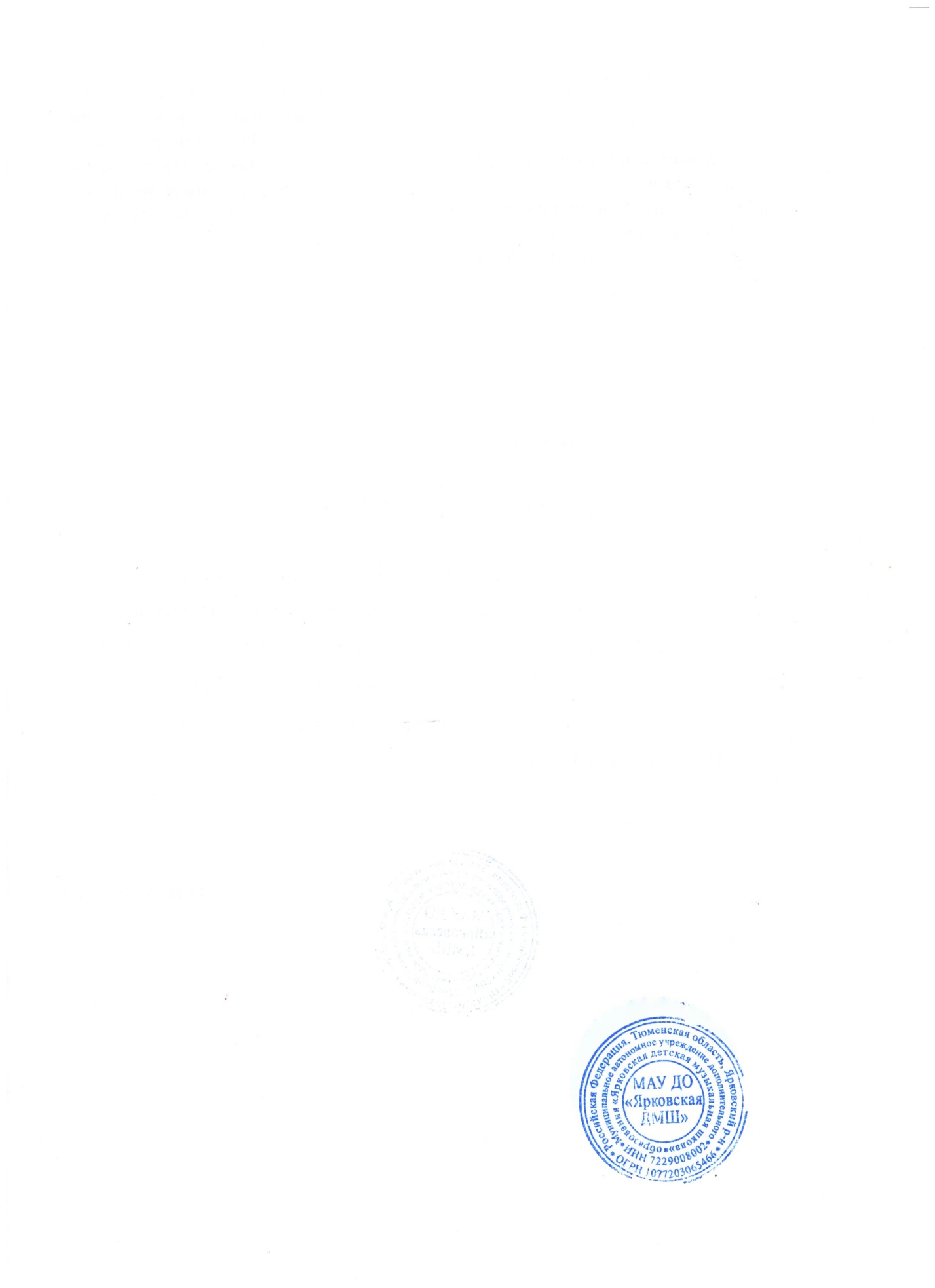 УтвержденоПриказом директора МАУ ДО «Ярковская ДМШ»                                от «23» августа 2023 г. №28Дополнительная предпрофессиональнаяобщеобразовательная программа в области музыкального искусства «Хоровое пение»Предметная областьВ.ОО. ВАРИАТИВНАЯ ЧАСТЬ  программа по учебному предметуВ.01.УП.01. ВОКАЛЬНЫЙ АНСАМБЛЬ  Срок реализации 2 года (7-8 классы)                                                  с. Ярково 2023Составитель: Учёнова А.С.  –Преподаватель первой категории МАУ ДО «Ярковская ДМШ»Рецензент: Наталья Анатольевна Семешко - Директор колледжа искусств, заведующий кафедрой вокального искусства, доцент кафедры вокального искусства ФГБОУ ВО «Тюменский государственный институт культуры»                               Структура программы учебного предметаПояснительная запискаХарактеристика учебного предмета, его место и роль в образовательном процессе;Срок реализации учебного предмета;Объем учебного времени, предусмотренный учебным планом образовательного учреждения на реализацию учебного предмета;Форма проведения учебных аудиторных занятий;Цели и задачи учебного предмета;Обоснование структуры программы учебного предмета;Методы обучения;Описание материально-технических условий реализации учебного предмета;Содержание учебного предметаСведения о затратах учебного времени;Требования по годам (этапам) обучения;Требования к уровню подготовки обучающихсяФормы и методы контроля, система оценокАттестация: цели, виды, форма, содержание;Критерии оценки;Методическое обеспечение учебного процессаМетодические рекомендации педагогическим работникам;Рекомендации по организации самостоятельной работы обучающихся;Списки рекомендуемой нотной и методической литературыСписок рекомендуемой нотной литературы;Список рекомендуемой методической литературы;ПОЯСНИТЕЛЬНАЯ ЗАПИСКА    Характеристика учебного предмета, его место и роль в образовательном процессе.Программа	учебного предмета «Вокальный ансамбль» разработанана основе и с учетом федеральных государственных требований к дополнительной предпрофессиональной общеобразовательной программе в области музыкального искусства «Хоровое пение».Хоровое исполнительство - один из наиболее сложных и значимых видов музыкальной деятельности. В дополнительной предпрофессиональной общеобразовательной программе «Хоровое пение» учебный предмет «Вокальный ансамбль» включен в вариативную часть.   Учебный предмет «Вокальный ансамбль» направлен на закрепление детьми знаний, умений и навыков, полученных на занятиях класса хора, а также на развитие эстетического воспитания и художественного образования, на овладение духовно и культурными ценностями народов мира и Российской Федерации.     Срок реализации учебного предмета «Вокальный ансамбль» - два года - 7 и 8 классы при восьмилетнем сроке реализации образовательной программы «Хоровое пение».       Объем учебного времени, предусмотренный учебным планом образовательного учреждения на реализацию учебного предмета «Вокальный ансамбль»:Таблица 1Форма проведения учебных аудиторных занятийФорма проведения учебных аудиторных занятий мелкогрупповая (от 4 до 14 человек). Продолжительность урока 40 минут, перемена – 5 минут.Цель и задачи учебного предмета «Вокальный ансамбль»Цель: развитие музыкально-творческих способностей учащегося на основе приобретенных им знаний, умений и навыков в области хорового исполнительства, а также выявление наиболее одаренных детей в области хорового исполнительства и подготовки их к дальнейшему поступлению в образовательные учреждения, реализующие образовательные программы среднего профессионального образования по профилю предмета.Задачи:развитие интереса к классической музыке и музыкальному творчеству;развитие музыкальных способностей: слуха, ритма, памяти, музыкальности и артистизма;формирование умений и навыков хорового исполнительства;обучение	навыкам	самостоятельной	работы	с	музыкальным материалом и чтению нот с листа;приобретение обучающимися	опыта творческой деятельности и публичных выступлений;формирование у наиболее одаренных выпускников мотивации к продолжению профессионального обучения в образовательных учреждениях среднего профессионального образования.Обоснование структуры учебного предмета «Вокальный ансамбль»Обоснованием структуры учебного предмета «Вокальный ансамбль» программы являются федеральные государственные требования, отражающие все аспекты работы преподавателя с учеником.Программа содержит следующие разделы:сведения	о	затратах	учебного	времени, предусмотренного	на освоение учебного предмета;распределение учебного материала по годам обучения;описание дидактических единиц учебного предмета;требования к уровню подготовки обучающихся;формы и методы контроля, система оценок;методическое обеспечение учебного процесса.В соответствии с данными направлениями строится основной раздел программы "Содержание учебного предмета".Методы обученияДля достижения поставленной цели и реализации задач предмета используются следующие методы обучения:словесный (объяснение, разбор, анализ музыкального материала); наглядный	 (показ, демонстрация	отдельных	частей и всего произведения);практический (воспроизводящие и творческие упражнения, деление целого произведения на более мелкие части для подробной проработки, и последующая организация целого, репетиционные занятия);прослушивание записей	выдающихся хоровых	коллективови посещение концертов для повышения общего уровня развития обучающихся; применение индивидуального подхода к каждому ученику с учетом возрастных особенностей, работоспособности и уровня подготовки.        Предложенные методы работы с хоровым коллективом в рамках предпрофессиональной программы являются наиболее продуктивными при реализации поставленных целей и задач учебного предмета и основаны на проверенных методиках и сложившихся традициях хорового исполнительства.    Описание материально-технических условий реализации учебного предмета «Вокальный ансамбль».     Для реализации программы учебного предмета «Вокальный ансамбль» имеются следующие материально-технические условия, которые включают в себя: концертный зал с концертным роялем и фортепиано, подставками для хора, пультами и звукотехническим оборудованием, учебные аудитория для занятий по учебному предмету «Хор» со специальным оборудованием (подставками для хора, пианино).Учебные аудитории имеют звукоизоляцию.СОДЕРЖАНИЕ УЧЕБНОГО ПРЕДМЕТАСведения о затратах учебного времени, предусмотренного на освоение учебного предмета «Вокальный ансамбль», на самостоятельную нагрузку обучающихся и аудиторные занятия:										Таблица 2Объем времени на самостоятельную работу обучающихся по вокальному ансамблю учебному предмету определяется с учетом сложившихся педагогических традиций, методической целесообразности и индивидуальных способностей ученика.Виды внеаудиторной работы:выполнение домашнего задания;подготовка к концертным выступлениям;посещение учреждений культуры (филармоний, театров, концертных залов и др.);участие обучающихся в концертах, творческих мероприятиях и культурно-просветительской   деятельности   образовательного учреждения и др.Требования по годам (этапам) обученияВ течение учебного года планируется ряд творческих показов: открытые репетиции для родителей и преподавателей, отчетные концерты, мероприятия по пропаганде музыкальных знаний (концерты-лекции в общеобразовательных школах, в культурно-досуговых центрах и пр.), участие в смотрах-конкурсах, фестивалях, концертно-массовых мероприятиях.За учебный год в вокальном ансамбле хорового отделения учащиеся должны пройти   следующее количество произведений:  7 класс – 3 - 5 произведений,          8 класс – 4 - 6 произведений.В вокальном ансамбле 1 года обучения необходимо продолжать работу над следующим:Певческая установка. Закрепление навыков, полученных в среднем хоре. Дыхательные упражнения. Задержка дыхания перед началом пения. Исполнение пауз между звуками без смены дыхания (staccato). Работа над дыханием как важным фактором выразительного исполнения. Пение на опоре. Совершенствование навыков «цепного дыхания» на длинных фразах, не имеющих пауз; на длинных звуках или аккордах в несколько  тактов; пение произведения целиком на «цепном дыхании».Закрепление навыков звуковедения. Контроль и освобождение певческого аппарата. Ровность звучания на протяжении всего диапазона голоса. Высокая вокальная позиция. Использование скачкообразных движений и полутоновых интонаций. Совершенствование навыка пения a cappella. Умение слышать сочетание интервалов в исполнении произведения на два-три голоса.Совершенствование ансамбля и строя. Закрепление навыков, полученных в работе хора. Достижение чистоты строя в произведениях различного склада изложения и с различными средствами музыкального языка.Многоголосие. Развитие навыка интервального, аккордового мышления. Выработка чистой интонации при двух-, трехголосном пении.Продолжение работы над освоением музыкальной формы. Знакомство с произведениями крупной формы. Определение формы (куплетная, двухчастная, трехчастная, рондо и др.). Особое внимание следует уделять куплетной форме, как наиболее часто встречающейся в репертуаре хорового класса. Заложенный в самой ее природе принцип многократного повтора музыкального материала таит в себе опасность внутреннего ощущения статичности, преодолеть которую можно лишь с помощью разнообразных приемов варьирования, основанных, как правило, на принципе развития поэтического содержания. Достижение в каждом куплете новых оттенков общего смыслового и эмоционального содержания произведения. Разучивание по разделам. Знакомство с многообразными жанрами хоровой музыки. Краткие беседы-ознакомления учащихся  со стилем отдельных композиторов разных эпох.Примерный репертуарный список:1.Р.н.п. «Степь да степь кругом»2.Муз.Грубера, ст.народные «Рождественская песнь»3.И.Крутой «Ангел – хранитель мой»4.Муз.Сиротина, ст.Вериго «Музыка»5.Ст.и му з.Перевесинной «Созвездие»6.А.Киселев ст. народные «Ночь тиха»II год работы в вокальном ансамбле требует продолжение работы над:Развитие исполнительских навыков. Свободное чтение нотного текста по партиям и партитурам. Работа над фразировкой, вытекающей из музыкального и текстового содержания. Разбор тонального плана, ладовой структуры, гармонической канвы произведения. Работа над словом, музыкальной и поэтической фразой. Динамика и агогика, взаимопроникновение двух элементов при исполнении произведений. Многообразие агогических возможностей исполнения произведений: пение в строго размеренном темпе; сопоставление двух темпов (медленный и быстрый); замедление в конце произведения; различные виды фермат.Анализ интонационных трудностей произведения. Вычленение и проработка трудных интонационных моментов.Ритмические трудности. Проработка сложных ритмических рисунков с тактированием. Пение одного предложения с выразительным тактированием. Пение с дроблением более мелкими длительностями. Особое внимание следует уделять «звучащим» паузам.Навыки работы над произведением в целом. Пение а cappella. Грамотное чтение партитур с тактированием, пульсацией. Сольфеджирование музыкального текста, далее - с произнесением слов. Вычленение кульминационных разделов. Выявление идейно-эмоционального смысла, работа над художественным образом.     Использование дополнительных средств в исполнении. Использование приемов запева солиста (или группы солистов) с хором, варьирование элементов хоровой и оркестровой (фортепианной) аранжировки и пр. Использование других различных шумовых и музыкальных инструментов помимо фортепиано. Исполнительскому воплощению произведений, яркости, праздничности концерта-действа всячески способствует использование элементов театрализации. Исполнительские приемы при этом должны быть художественно оправданы, не превращаясь в развлечение или в способ демонстрации «эффектов», отвлекающих от музыки.	Примерные репертуарные списки:1.Р.Н.П. «Пряха»2.Р.н.п. обр.Калистратова «Вечером красна девица»3.К.Сен-Санс «Ave Maria»4.Муз.неизвестного автора «Вокализ»5.Муз.Кондратенко, ст.Энтина «Будь со мной»6.Муз. и ст. Ю.Кикта «Многое лета»Основные принципы подбора репертуара:Художественная ценность произведения.Необходимость расширения музыкально-художественного кругозора детей.Решение учебных задач.Классическая музыка в основе (русская и зарубежная в сочетании с произведениями современных композиторов и народными песнями различных жанров).Создание художественного образа произведения, выявление идейно- эмоционального смысла.Доступность: а) по содержанию; б) по голосовым возможностям; в) по техническим навыкам.Разнообразие: а) по стилю; б) по содержанию; в) темпу, нюансировке; г) по сложности.Требования к уровню подготовки обучающихсяРезультатом освоения программы учебного предмета «Вокальный ансамбль», являются следующие  знания,  умения, навыки:наличие у обучающегося интереса к музыкальному искусству, хоровому исполнительству;знание начальных основ хорового искусства, вокально-хоровых особенностей хоровых партитур, художественно-исполнительских возможностей хорового коллектива;знание профессиональной терминологии;умение передавать авторский замысел музыкального произведения с помощью органического сочетания слова и музыки;навыки коллективного хорового исполнительского творчества, в том числе, отражающие взаимоотношения между солистом и хоровым коллективом;сформированные практические навыки исполнения авторских, народных хоровых и вокальных ансамблевых произведений отечественной и зарубежной музыки, в том числе хоровых произведений для детей;наличие	практических	навыков	исполнения	партий	в	составе вокального ансамбля и хорового коллектива;знание устройства и принципов работы голосового аппарата;обладание диапазоном в рамках принятой классификации;владение всеми видами вокально-хорового дыхания;умение грамотно произносить текст в исполняемых произведениях;слышание своего голоса в хоровой вертикали и понимание	его функционального значения;знание	метроритмических	особенностей	разно жанровых музыкальных произведений;навыки чтения с листа.Основные	показатели	эффективности	 реализации данной программы:высокий	уровень	мотивации	учащихся	к	вокально-ансамблевому исполнительству;профессиональное	самоопределение	одаренных	детей	в	области музыкально-хорового образования;творческая самореализация учащихся, участие вокально-ансамблевых коллективов и их солистов в смотрах-конкурсах, фестивалях, концертно- массовых мероприятиях.Формы и методы контроля, система оценок1.  Аттестация: цели, виды, форма, содержаниеВ программе предмета вокальный ансамбль используются две основные формы контроля успеваемости – текущая и промежуточная.Методы текущего контроля:оценка за работу в классе;текущая сдача партий.Виды промежуточного контроля:зачётный  урок в конце полугодияУчет успеваемости учащихся проводится преподавателем на основе текущих занятий, их посещений, индивидуальной и групповой проверки знаний вокальных партий, участия в хоровом самоуправлении.При оценке учащегося учитывается также его участие в выступлениях вокального ансамбля. Повседневно оценивая каждого ученика, педагог, опираясь на ранее выявленный им уровень подготовленности каждого ребенка, прежде всего, анализирует динамику усвоения им учебного материала, степень его прилежания, всеми средствами стимулируя его интерес к учебе.Формой промежуточной аттестации может быть зачет в виде академического концерта.При выведении итоговой (переводной) оценки  учитывается следующее:оценка годовой работы ученика;оценка на зачете (академическом концерте);другие выступления ученика в течение учебного года.2.Критерии оценокПо итогам исполнения программы на зачете, академическом прослушивании или экзамене выставляется оценка по пятибалльной системеТаблица 3Согласно ФГТ, данная система оценки качества исполнения является основной.  Фонды оценочных средств призваны обеспечивать оценку качества приобретенных выпускниками знаний, умений и навыков, а также степень готовности учащихся выпускного класса к возможному продолжению профессионального образования в области музыкального хорового искусства.При осуществлении итоговой аттестации, необходимо учитывать, что весь процесс приобретения знаний, умений, навыков в хоре предусматривает коллективное исполнительство как основную форму учебной деятельности. Итоговая аттестация проводится в конце учебного года в форме хорового концерта для выпускников. Необходимо участие в концерте всех выпускников. При прохождении итоговой аттестации выпускник должен продемонстрировать вокально-хоровые навыки именно в процессе концертного исполнения. Поэтому важно, чтобы в программе выступленияхора  присутствовали  произведения  различных  музыкальных  направлений. Данный вид аттестации оценивается по пятибалльной системе: «отлично»,«хорошо», «удовлетворительно», «неудовлетворительно».5 «Отлично»1.Артистичное и выразительное исполнение всей концертной программы.Высокий технический уровень владения вокально-хоровыми навыками для воссоздания художественного образа и стиля исполнения сочинений разных форм и жанров зарубежных и отечественных композиторов.Внимательность и чуткость к дирижерскому жесту.При проведении итоговой аттестации по хоровому пению также необходимо учитывать: отличное знание выпускника текущего материала, активное участие в концертах, посещение репетиционных занятий и концертных выступлений.4 «Хорошо».Недостаточно эмоциональное пение. Некоторые программные произведения исполняются невыразительно..Владение основными вокально-хоровыми навыками, но не во всех партитурах технически ровное звучание.3 «Удовлетворительно»1.Безразличное пение концертной программы. 2.Невнимательное отношение к дирижерскому показу. 3.Недостаточное овладение вокально-хоровыми навыками. 2 «Неудовлетворительно».Неявка на экзамен по неуважительной причине..Плохое знание  своей партии в исполняемой программе.Методическое обеспечение учебного процессаМетодические рекомендации педагогическим работникамПрограмма учебного предмета	 «Вокальный ансамбль» основанана следующих педагогических принципах:- соответствие содержания, методики обучения и воспитания уровню психофизиологического развития учащихся;- комплексность решения задач обучения и воспитания; - постоянство требований и систематическое повторение действий;- гуманизация образовательного процесса и уважение личности каждого ученика;- единство развития коллективной формы творческого сотрудничества и личностной индивидуальности каждого ребенка;- художественная ценность исполняемых произведений;- создание художественного образа произведения, выявление идейного и эмоционального смысла;Доступность используемого музыкального материала: а) по содержанию,б) по голосовым возможностям, в) по техническим навыкам; разнообразие:а) по стилю,б) по содержанию,в) темпу, нюансировке, г) по сложности.При реализации данной программы необходимо учитывать психофизические, физиологические и эмоциональные особенности детей в различных возрастных группах.13-14 лет. Как правило это самые яркие певцы хорового класса.13-14 лет  мутационный период, связанный с резким изменением гортани. Приближение мутации определить трудно. Однако существует целый ряд признаков, предшествующих этому периоду. Перед мутацией голос детей обычно улучшается, увеличивается его сила. Но через некоторое время они с трудом начинают петь верхние звуки диапазона, детонируют, чего не было ранее, утрачивается ровность звучания, напевность, звонкость голоса и т.д.В организме подростков происходят значительные физиологические изменения, сложнейшие   процессы   затрагивают   и   голосовой   аппарат.Голосовые складки увеличиваются в длину, а ширина зачастую не меняется, рост гортани опережает развитие резонаторных полостей, при этом надгортанник часто остается детским.Эти явления нередко сопровождаются нарушением координации в работе органов дыхания и гортани. Бурный рост гортани, характеризующий период мутации, является наиболее опасным моментом в работе с обучающимися. Время занятий необходимо ограничить, а в случае появления болезненных ощущений прервать на некоторый срок, но полное прекращение пения во время мутации может привести к потере налаженной координации в работе органов голосообразования. Обязательна консультация врача- фониатора.При проведении занятий желательно прослушивание аудиозаписей и просмотр видеозаписей с выступлениями хоровых коллективов, что значительно расширит музыкальный кругозор учащихся. Особое внимание следует уделять прослушиванию и просмотру собственных выступлений в видео и аудиозаписях с последующим коллективным разбором.Воспитательная работа играет особую роль в формировании коллектива ансамбля. Используются различные формы внеклассной работы: выездные экскурсии по культурно-историческим местам, участие в творческих школах и лагерях, где происходит передача опыта старших классов младшим, проведение тематических бесед, посвященных юбилеям различных композиторов и хоровых деятелей, встречи хоровых коллективов, участие в мастер-классах.Методические рекомендации по организации самостоятельной работыОбъем самостоятельной работы учащихся определяется с учетом минимальных затрат на подготовку домашнего задания (параллельно с освоением детьми программы основного общего образования), с опорой на сложившиеся в учебном заведении педагогические традиции и методическую целесообразность, а также индивидуальные способности ученика.Необходимым условием самостоятельной работы учащегося в классе вокального ансамбля является домашняя работа. Прежде всего, она должна заключаться в систематической проработке своей  партии в произведениях, изучаемых в классе ансамбля. Учащийся регулярно готовит дома партии произведений. Важно, чтобы ученик мог свободно интонировать, одновременно исполняя на фортепиано другие вокальные  партии. Такой способ формирует навыки пения в ансамбле. В результате домашней подготовки учащийся при сдаче партий должен уметь выразительно исполнять свою партию  в звучании всего ансамбля. Выполнение обучающимся домашнего задания должно контролироваться преподавателем и обеспечиваться партитурами и нотными изданиями, хрестоматиями, клавирами, в соответствии с программными требованиями по данному предмету.Списки рекомендуемой нотной и методической литературыСписок рекомендуемых нотных сборников«Композиторы шутят» вокально-хоровые произведения для детских и юношеских хоров. Москва 19892.Цибизов «Отчий  край» Оренбург 2007 3.Произведения зарубежных композиторов в переложении для юношеского хора. Изд.Книжица. Новосибирск4.Струве Г.А. Каноны для детского хора, СПб.1998.2.	Список  методической литературыДмитриев Л. Основы вокальной методики. – М.: Музыка, 2000.Добровольская  Н.  Вокально-хоровые  упражнения  в  детском  хоре.  М., 1987.Г.Струве «Школьный хор». 1981 г. изд.М.Самарин  В.,  Осеннева  М.,  Уколова  Л.  Методика  работы  с  детским вокально-хоровым коллективом. – М.: Academia, 1999А.Егоров Гигиена голоса и его физиологические основы. М.1982К.Виноградов Работа над дикцией в хоре. М.,1967Г.Поляновский Вокальный ансамбль. М.,1935В.Садовников Орфоэпия в пении Москва «Советский композитор., 1978Рассмотрено		педагогическим советом 	МАУ ДО «Ярковская ДМШ»	протокол № 1                                                                  от «23» августа 2023 г.Индекс предметных областей, разделов  и учебных предметовНаименование частей, предметных областей, учебных предметовМаксимальнаяучебная нагрузкаСамостоятельная работаАудиторные занятия (в часах)Аудиторные занятия (в часах)Аудиторные занятия (в часах)Аудиторные занятия (в часах)Аудиторные занятия (в часах)Промежуточнаяаттестация 2)(по полугодиям)Промежуточнаяаттестация 2)(по полугодиям)Промежуточнаяаттестация 2)(по полугодиям)Распределение по годам обученияРаспределение по годам обученияРаспределение по годам обученияРаспределение по годам обученияРаспределение по годам обученияРаспределение по годам обученияРаспределение по годам обученияРаспределение по годам обученияРаспределение по годам обученияРаспределение по годам обученияРаспределение по годам обученияРаспределение по годам обученияТрудоёмкость  в часахТрудоёмкости в часахГрупповые  занятияГрупповые  занятияГрупповые  занятияМелкогрупповые занятияИндивидуальные занятияКонтрольные урокиКонтрольные урокиЭкзамены1 класс1 класс2класс3 класс4 класс4 класс5 класс5 класс6 класс7класс7класс8 классВ.00.Вариативная часть5)2319999133133133133В.01.УП.01Вокальный ансамбль1326666666614,16111Класс7 класс (1г/об.)8 класс (2г/об.)Продолжительность учебных занятий в неделях       33          33Количество часов на аудиторные занятия в неделю      1            1Общее количество часов на аудиторные занятия       33         33Количество часов на внеаудиторные занятия в неделю       1           1Общее количество часов на внеаудиторные занятия       33         33Максимальное количество часов занятий в неделю (аудиторные и самостоятельные)       2         2Общее максимальное количество часов на весь период обучения                             132                             132ОценкаКритерии оценивания выступления5 («отлично»)регулярное     посещение     хора,     отсутствиепропусков без уважительных причин, знание своей партии во всех произведениях, разучиваемых в хоровом классе, активная эмоциональная работа на занятиях, участие на всех хоровых концертах коллектива4 («хорошо»)регулярное     посещение     хора,     отсутствиепропусков без уважительных причин, активная работа в классе, сдача партии всей хоровой программы при недостаточной проработке трудных технических фрагментов (вокально- интонационная неточность), участие в концертах хора3 («удовлетворительно»)нерегулярное  посещение  хора,  пропуски  безуважительных причин, пассивная работа в классе, незнание наизусть некоторых партитур в программе при сдаче партий, участие в обязательном отчетном концерте хора в случае пересдачи партий;2 («неудовлетворительно»)пропуски хоровых занятий без уважительныхпричин, неудовлетворительная сдача партий вбольшинстве	партитур	всей	программы,недопуск к выступлению на отчетный концерт«зачет» (без отметки)отражает достаточный уровень подготовки иисполнения на данном этапе обучения, соответствующий программным требованиям